Южноуральским садоводам гарантирована поддержка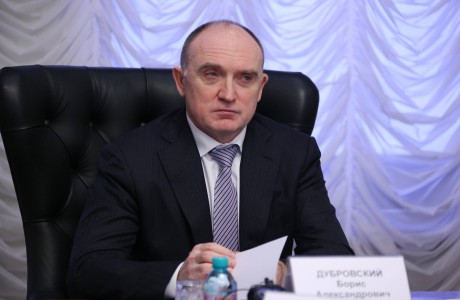 Для руководителей садоводческих товариществ Челябинской области проведут обучающий семинар и запланировали в областном бюджете  субсидию на развитие инфраструктуры в размере 10 млн. рублей. Об этом на аппаратном совещании губернатора доложил министр сельского хозяйства Сергей Сушков.В  докладе министр сельского хозяйства Сергей Сушков отметил, что по поручению губернатора Челябинской области Бориса Дубровского поддержка садоводческих товариществ будет продолжена. В областном бюджете запланировано 10 млн. рублей на предоставление субсидий на  обновление инфраструктуры садоводческих товариществ. «На прошлой неделе встречался с руководством союза садоводов. Обсудили вопросы участия представителей региона во всероссийском съезде садоводом, который будет в апреле. Также были поставлены и решены вопросы по обучению руководителей садовых товариществ, наши предложения по изменению законодательства, а также по субсидированию в размере не менее 10 млн. рублей на уровне прошлого года», – отметил Сергей Сушков.Министр уточнил, что согласно новым изменениям федерального законодательства всем садовым товариществам предстоит изменить организационную форму и стать «товариществами собственников недвижимости». В связи с этим министерство запланировало в ближайшее время провести обучающий семинар для руководителей садоводческих объединений. В Челябинской области насчитывается около одного миллиона садоводов.